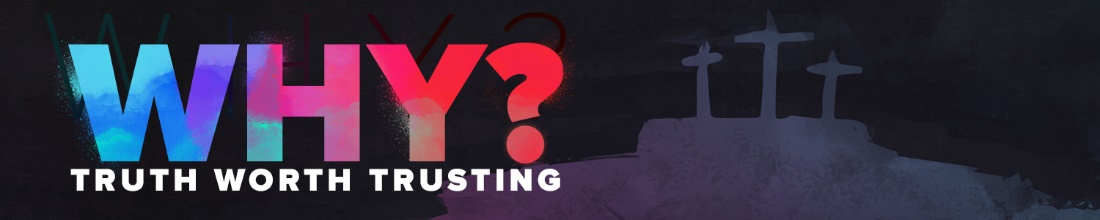 WHY WON’T GOD LET US MAKE THE RULES?Mark 10:17-31Mark 10:17-23, 17 As Jesus started on his way, a man ran up to him and fell on his knees before him. “Good teacher,” he asked, “what must I do to inherit eternal life?” 18 “Why do you call me good?” Jesus answered. “No one is good—except God alone. 19 You know the commandments: ‘You shall not murder, you shall not commit adultery, you shall not steal, you shall not give false testimony, you shall not defraud, honor your father and mother.’” 20 “Teacher,” he declared, “all these I have kept since I was a boy.” 21 Jesus looked at him and loved him. “One thing you lack,” he said. “Go, sell everything you have and give to the poor, and you will have treasure in heaven. Then come, follow me.” 22 At this the man’s face fell. He went away sad, because he had great wealth.23 Jesus looked around and said to His disciples, “How hard it is for the rich to enter the kingdom of God!”We all have strong intentions that are sabotaged by inner issues we need God’s help with! Ephesians 3:14-21God’s Reasons for Wanting to Make the RulesHis rules are motivated by His love for us.1 Corinthians 13:7; Ecclesiastes 9:9Genesis 3:1-6, 1 Now the serpent was more crafty than any of the wild animals the Lord God had made. He said to the woman, “Did God really say, ‘You must not eat from any tree in the garden’?” 2 The woman said to the serpent, “We may eat fruit from the trees in the garden,3 but God did say, ‘You must not eat fruit from the tree that is in the middle of the garden, and you must not touch it, or you will die.’” 4 “You will not certainly die,” the serpent said to the woman. 5 “For God knows that when you eat from it your eyes will be opened, and you will be like God, knowing good and evil.” 6 When the woman saw that the fruit of the tree was good for food and pleasing to the eye, and also desirable . . . she took some and ate it. She also gave some to her husband . . . and he ate it.His rules prove His love for us.John 14:21, Whoever has my commands and keeps them is the one who loves me. The one who loves me will be loved by my Father, and I too will love them and show myself to them.Matthew 7:24-27, 24 “Therefore everyone who hears these words of mine and puts them into practice is like a wise man who built his house on the rock. 25 The rain came down, the streams rose, and the winds blew and beat against that house; yet it did not fall, because it had its foundation on the rock. 26 But everyone who hears these words of mine and does not put them into practice is like a foolish man who built his house on sand. 27 The rain came down, the streams rose, and the winds blew and beat against that house, and it fell with a great crash.”Mark 10:17-201 Timothy 6:17-19, 17 Command those who are rich in this present world not to be arrogant nor to put their hope in wealth, which is so uncertain, but to put their hope in God, who richly provides us with everything for our enjoyment. 18 Command them to do good, to be rich in good deeds, and to be generous and willing to share. 19 In this way they will lay up treasure for themselves as a firm foundation for the coming age, so that they may take hold of the life that is truly life.Mankind’s Responses to God’s RulesWe make our rules and live our way.       We learn God’s rules but live our way.      We learn God’s rules and _________________________ God’s way.Answers:  live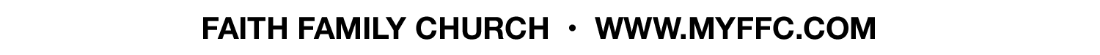 